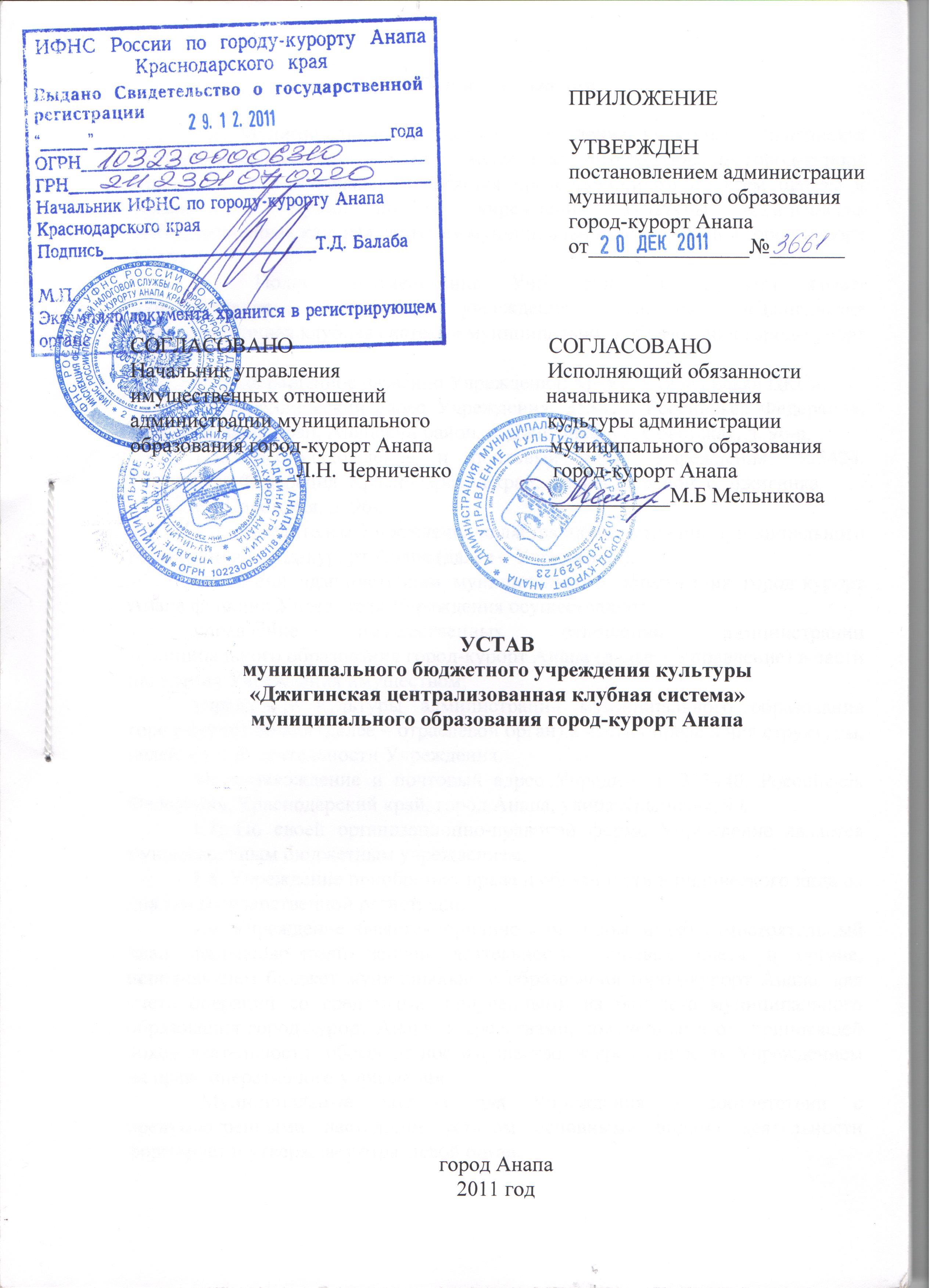 1.Общие положенияМуниципальное бюджетное учреждение культуры «Джигинская централизованная клубная система» муниципального образования город-курорт Анапа (далее – Учреждение) является правопреемником по всем правам и обязанностям муниципального учреждения культуры «Джигинская централизованная клубная система» муниципального образования город-курорт Анапа. 1.2. Полное наименование Учреждения на русском языке: муниципальное бюджетное учреждение культуры «Джигинская централизованная клубная система» муниципального образования город-курорт Анапа.1.3. Сокращенное название Учреждения: МБУК «Джигинская ЦКС».1.4. Юридический адрес Учреждения: 353424, Российская Федерация, Краснодарский край, Анапский район, с. Джигинка, ул. Советская, д. 96-а.1.5. Местонахождение и почтовый адрес Учреждения: 353424, Российская Федерация, Краснодарский край, Анапский район, с. Джигинка, ул. Советская, д. 96-а.1.6. Учредителем Учреждения является администрация муниципального образования город-курорт Анапа (далее – Учредитель).От имени администрации муниципального образования город-курорт Анапа функции Учредителя Учреждения осуществляют: управление имущественных отношений администрации муниципального образования город-курорт Анапа (далее – Управление) в части наделения Учреждения имуществом;управление культуры администрации муниципального образования город-курорт Анапа (далее – отраслевой орган) в части определения структуры, целей и задач деятельности Учреждения.Местонахождение и почтовый адрес Учредителя: 353440, Российская Федерация, Краснодарский край, город Анапа, улица Крымская, 99.1.7. По своей организационно-правовой форме Учреждение является муниципальным бюджетным учреждением.1.8. Учреждение приобретает права и обязанности юридического лица со дня его государственной регистрации.1.9. Учреждение является юридическим лицом, имеет самостоятельный план финансово-хозяйственной деятельности, лицевые счета в органе, исполняющем бюджет муниципального образования город-курорт Анапа, для учета операций со средствами, полученными из бюджета муниципального образования город-курорт Анапа, и средствами, полученными от  приносящей доход деятельности, обособленное имущество, закрепленное за Учреждением на праве оперативного управления. Муниципальные задания для Учреждения в соответствии с предусмотренными настоящим уставом основными видами деятельности формирует и утверждает отраслевой орган.Финансовое обеспечение выполнения муниципального задания Учреждением осуществляется в виде субсидий из бюджета муниципального образования город-курорт Анапа.Финансовое обеспечение выполнения муниципального задания осуществляется с учетом расходов на содержание недвижимого имущества и особо ценного движимого имущества,  закрепленных за Учреждением Учредителем или приобретенных Учреждением за счет средств, выделенных ему  Учредителем на приобретение такого имущества, расходов на уплату налогов, в качестве объекта налогообложения по которым признается соответствующее имущество, в том числе земельные участки.Учреждение не вправе отказаться от выполнения муниципального задания.Уменьшение объема субсидии, предоставленной Учреждению на выполнение муниципального задания в течение срока его выполнения осуществляется только при соответствующем изменении муниципального задания Учредителем.1.10. Учреждение имеет печать установленного образца со своим полным наименованием на русском языке, содержащим указание на его организационно-правовую форму и характер деятельности, штампы, бланки со своим наименованием, вывески, фирменную символику и другие реквизиты юридического лица, может самостоятельно от своего имени заключать договоры, приобретать и осуществлять имущественные и личные неимущественные права, нести обязанности, выступать в качестве истца, ответчика, заинтересованного и третьего лица в судах различной юрисдикции.Учреждение от своего имени имеет право заключать гражданско-правовые договоры в сфере размещения заказов на поставки товаров, выполнение работ, оказание услуг для нужд заказчиков. Учреждение вправе заключать гражданско-правовые договоры на срок, не превышающий трех лет, за исключением договоров, предметом которых является выполнение работ по строительству, реконструкции, реставрации, капитальному ремонту, а также образовательных услуг в случае, если деятельность производственного цикла выполнения данных работ, услуг составляет более трех лет. Иные виды договоров и сроки, на которые они заключаются, устанавливаются Правительством Российской Федерации.1.11. Учреждение в своей деятельности руководствуется Конституцией Российской Федерации, Гражданским кодексом Российской Федерации, Бюджетным кодексом Российской Федерации, Федеральным законом «О некоммерческих организациях», основами законодательства Российской Федерации о культуре,  нормативно-правовыми актами Российской Федерации, Краснодарского края и муниципального образования город-курорт Анапа.1.12. В Учреждении не допускается создание и деятельность организационных структур политических партий, общественно-политических и религиозных движений и организаций. 1.13. Учреждение имеет право устанавливать прямые связи с предприятиями, учреждениями и организациями (в том числе с иностранными), заключать с ними договоры, соглашения в сфере культуры и искусства, другие виды совместной деятельности, направленные на развитие культуры и материальной базы Учреждения. 1.14. Учреждение с согласия Управления вправе создавать структурные подразделения (отделения, другие обособленные подразделения, не являющиеся юридическими лицами), в пределах выделенных бюджетных средств.1.15. Учреждение отвечает по своим обязательствам всем находящимся у него на праве оперативного управления имуществом, как закрепленным за Учреждением собственником имущества, так и приобретенным за счет доходов, полученных от  приносящей доход деятельности, за исключением особо ценного движимого имущества, закрепленного за бюджетным учреждением собственником этого имущества или приобретенного Учреждением за счет выделенных собственником имущества средств, а также недвижимого имущества. Собственник имущества Учреждения не несет ответственности по обязательствам Учреждения. 1.16. Учреждение несет в установленном законодательством Российской Федерации порядке ответственность за невыполнение функций, определенных настоящим уставом.2. Цели и виды деятельности Учреждения2.1. Основными целями деятельности Учреждения являются:организация культурного обслуживания населения муниципального образования город-курорт Анапа с учетом культурных интересов и потребностей, различных социально-возрастных групп;повышение качества жизни населения посредством удовлетворения индивидуальных и общественных потребностей, связанных с организацией досуга и приобщением к творчеству, культурному развитию, самообразованию, любительскому искусству и ремеслам;формирование и удовлетворение потребностей граждан в театральном  искусстве, создание и показ публичных представлений, в том числе театрализованных  спектаклей;пропаганда достижений театральной культуры, сотрудничество с российскими и зарубежными театрами;создание условий и  организация мероприятий массового отдыха граждан;выявление и прогнозирование спроса населения на услуги культуры и обеспечение его удовлетворения в зоне своего обслуживания;развитие народного творчества, сохранение и возрождение национальных культурных традиций, обрядов, обычаев, самодеятельного художественного творчества;создание условий и организация нерегламентированного досугового общения различных групп населения, в т.ч. детей, подростков и молодежи;2.2. В своей деятельности Учреждение руководствуется следующими основными принципами:обеспечение конституционного права граждан на свободу творчества, участие в культурной жизни и пользование услугами, представляемыми Учреждением, равный доступ к сценическому  искусству;гуманизм, приоритет общечеловеческих ценностей;сохранение самобытности российской культуры, национального самосознания и языка;независимости Учреждения в выборе художественного репертуара, в принятии решений о публичном исполнении спектаклей, представлений, публикации рекламных и других материалов, не противоречащих законодательству Российской Федерации;содействие в сохранении и развитии межнациональных, межрегиональных и межгосударственных культурных связей;защита исключительных прав на результаты творческой деятельности Учреждения в соответствии с законодательством об авторских и смежных правах.2.3. Задачами Учреждения являются:организация деятельности клубных формирований в сфере культуры и досуга населения; предоставление  культурно-досуговых, информационно-просветительских, развлекательных, консультативных и иных услуг населению и организациям;обеспечение деятельности, направленной на организацию досуга населению.2.4. Для достижения своих уставных целей Учреждение  осуществляет  следующие основные виды деятельности:2.4.1. Услуги/работы по организации и проведению различных по форме и тематике культурно-массовых мероприятий: 2.4.1.1. Услуги/работы по организации и проведению различных культурно-досуговых мероприятий (спектаклей, театрализованных представлений, фестивалей, концертов, конкурсов, смотров, вечеров (отдыха, чествования, кино, тематических, выпускных танцевальных/дискотек и др.), балов, праздников (национальных, государственных, традиционных, профессиональных и др.), игровых программ, шоу-программ, обрядов и ритуалов в соответствии с местными обычаями и традициями (гражданских, национальных, семейных обрядов и др.), викторин, выставок, ярмарок, лотерей, корпоративных мероприятий; карнавалов; шествий; аукционов; народных гуляний, спортивно-оздоровительных мероприятий, цирковых представлений, благотворительных акций, демонстраций кинофильмов, видеопрограмм, фейерверков,  организация работы игровых комнат для детей (с воспитателем на время проведения мероприятий для взрослых), протокольных мероприятий (торжественные приемы и др.) Представление сцен, площадок для проведения гастрольных и выездных мероприятий других театров, для осуществления совместных проектов  и программ в соответствии с заключенными договорами, организация и проведение театрально-зрелищных, танцевально-развлекательных, выставочных, аттракционов, студий звуко- и видеозаписей, кино-фотолабораторий, кабинетов технических средств для демонстрации видеопрограмм и других подразделений культурно-досугового назначения.2.4.1.2. Услуги/работы по организации и проведению различных информационно-просветительских мероприятий (литературно-музыкальных, видео-гостиных; встреч с деятелями культуры, науки, литературы; форумов, конференций, симпозиумов, съездов; круглых столов, семинаров, мастер-классов; экспедиций; лекционных мероприятий; презентаций)2.4.1.3. Предоставление информации о времени и месте гастрольных мероприятий театров, филармоний, фестивалей, конкурсов, концертов, массовых праздников, киносеансов, анонсы данных мероприятий проводимых Учреждением2.4.2. Услуги/работы по организации деятельности клубных формирований:2.4.2.1. Организация деятельности кружков, творческих коллективов, секций, студий любительского художественного, декоративно-прикладного, изобразительного и технического творчества, занятий на факультетах народных университетов, курсов прикладных знаний и навыков, творческих лабораторий (культуры, литературы, психологии, журналистики, истории, религий, краеведения, библиотечно-библиографических знаний, научно-технических знаний, исторических знаний, правовых знаний, естествознания, музыкального искусства (вокального творчества, игры на музыкальных инструментах и др.), театрального творчества (в т.ч. актерского мастерства и др.), хореографического творчества, изобразительного искусства (декоративно-прикладного, изобразительного творчества и др.), циркового и акробатического мастерства, киноискусства, фотоискусства, эстетического развития, культурной и психолого-социальной адаптации, русского языка, иных языков народов России, иностранных языков, техники речи, развития мышления, информатики и компьютерной грамоты, компьютерной графики, анимации, здоровья, культуры быта, молодой семьи.2.4.2.2. Организация работы любительских объединений, групп, клубов по интересам (художественных (вокальных, театральных, хореографических, вокально-инструментальных, дизайнерских и др.), естественнонаучных, технических, декоративно-прикладных, изобразительных, коллекционеров, по профессиям, семейного отдыха, молодежных, ветеранов, граждан пожилого возраста, эрудитов, знакомств, историко-краеведческих, историко-патриотических и поисковых, авторских (поэтов, композиторов, писателей и т.д.), развития прикладных навыков в области культуры быта (ведения домашнего хозяйства, кройки и шитья, вязания, вышивания, моделирования одежды, кулинарного искусства и др.), спортивно-оздоровительных, туризма, экологических, любителей животных, растениеводства, рыболовов-любителей, охотников-любителей).2.4.2.3. Осуществление подготовки и культурное обслуживание торговых ярмарок, выставок, спортивных мероприятий, профессиональных праздников, презентаций.2.4.3. Услуги/работы по выездному культурному обслуживанию (граждан с ограниченными возможностями, пожилых граждан, жителей отдаленных населенных пунктов и др.).2.4.4. Услуги/работы по организации отдыха детей в летнее время.                    2.4.5. Услуги/работы по организации работы летних площадок для детей (по месту жительства детей, на базе Учреждения, на базе других организаций).2.4.6. Организация спортивных и оздоровительных клубов, секций, групп, организация проведения спортивно-развлекательных и физкультурно-оздоровительных мероприятий.2.4.7. Участие в международных, федеральных, региональных, муниципальных культурно-развлекательных программах, грантах, проектах.Иные виды деятельности, не запрещенные действующим законодательством Российской Федерации, выполняются Учреждением по согласованию с отраслевым органом после внесения соответствующих изменений в настоящий устав. 2.5. Учреждение вправе осуществлять иные виды деятельности не являющиеся основными, лишь постольку, поскольку это служит достижению целей, ради которых оно создано  и соответствующие указанным целям, привлекать для осуществления своих функций на договорной основе юридических и физических лиц, приобретать или арендовать основные средства за счет имеющихся у него финансовых ресурсов.Виды и формы разрешенной  приносящей доходы деятельности Учреждения, не являющиеся основными: экскурсионные услуги/работы;услуги/работы по формированию и предоставлению в пользование банков данных, фонотек, видеотек, фотоматериалов и др. материалов  (формирование и пополнение банков данных, фонотек, видеотек, фотоматериалов и др. материалов; предоставление в пользование банков данных, фонотек, видеотек, фотоматериалов и др. материалов);услуги/работы по изготовлению сценических костюмов, обуви, реквизита, бутафории, париков для спектаклей, театрализованных представлений и других массовых мероприятий;услуги/работы по изготовлению декораций для спектаклей, театрализованных представлений и других массовых мероприятий;услуги повышения квалификации и профессионального мастерства; услуги/работы по разработке   сценариев, постановочной работе по заявкам организаций, предприятий и отдельных граждан;услуги/работы по предоставлению оркестров, ансамблей, самодеятельных художественных коллективов и отдельных исполнителей для музыкального оформления праздников и торжеств;услуги/работы по художественному оформлению культурно-досуговых мероприятий;услуги/работы по производству изобразительной, печатной, сувенирной и другой тиражируемой продукции (издательские и полиграфические услуги/работы по производству методических материалов, материалов художественно-эстетического направления, афиш, буклетов, билетов и др.; изготовление сувенирных изделий, изделий народных промыслов);компьютерные и интернет-услуги;услуги/работы по прокату (прокат национальной, карнавальной, театральной одежды, обуви и принадлежностей к ним, бутафории, гримерных, постижерных и иных принадлежностей, одежды сцены и реквизита; прокат музыкальных, электромузыкальных инструментов, принадлежностей к ним и др.; прокат бытовой радиоэлектронной аппаратуры и принадлежностей к ней, видеоигровых устройств; прокат видеокассет, дисков и других носителей информации; прокат фото);услуги/работы по продаже (розничная торговля) сувениров, изделий народных художественных промыслов, открытие торговых точек по реализации бутафории, гримерных принадлежностей и иных сопутствующих товаров;услуги/работы парковых аттракционов;услуги/работы студий звукозаписи;услуги/работы по изготовлению видеофильмов по заказу населения;услуги/работы в области рекламы;услуги/работы по формированию и распространению информации банка данных о клубных формированиях и деятельности Учреждения;прочие услуги/работы в области рекламы деятельности Учреждения;услуги/работы в области, питания  организация работы кафе, буфета, бара;транспортные услуги/работы;изготовление копий на бумажных и электронных носителях;услуги/работы по аренде нежилого фонда;сбор организационных взносов на проведение фестивалей, конкурсов, турниров и других культурно-досуговых мероприятий; реализация билетов и абонементов на концерты, вечера-отдыха, дискотеки, спектакли, выставки, фильмы;производство керамических изделий, кроме используемых в строительстве; хозяйственных и декоративных керамических изделий; прочих керамических изделий; игр и игрушек; производство изделий из пробки, соломки и материалов для плетения;деятельность прочих мест для проживания;деятельность детских лагерей на время каникул.2.6. Право Учреждения осуществлять деятельность, на которую в соответствии с законодательством Российской Федерации требуется специальное разрешение (лицензия), возникает у Учреждения с момента ее получения или в указанный в ней срок и прекращается по истечении срока ее действия, если иное не установлено законодательством Российской Федерации.2.7. Учреждение вправе сверх установленного муниципального задания, а также в случаях, определенных федеральными законами, в пределах установленного муниципального задания выполнять работы, оказывать услуги, относящиеся к основным видам деятельности, предусмотренным настоящим Уставом, для граждан и юридических лиц за плату и на одинаковых при оказании одних и тех же услуг условиях. Порядок определения указанной платы устанавливается органом, осуществляющим функции и полномочия учредителя, если иное не предусмотрено федеральным законом.  2.8. В Учреждении утверждается Положение об оказании платных услуг. Платные услуги оказываются на основании заключенного договора об оказании услуг или путем реализации билетов установленного образца на культурно-досуговые мероприятия.2.9. Учредитель вправе приостановить приносящую доход деятельность Учреждения, если она осуществляется в ущерб основной деятельности, противоречит уставным целям Учреждения, либо осуществляется без надлежащего разрешения (лицензии)  до решения суда по этому вопросу.3. Права и обязанности Учреждения3.1. В целях реализации уставной деятельности Учреждение имеет право:использовать результаты интеллектуальной деятельности, приравненные к ним средства индивидуализации в порядке и на условиях, предусмотренных законодательством об авторском праве и смежных правах;участвовать в установленном порядке в реализации государственных, муниципальных и иных целевых программ в сфере культуры;создавать, реорганизовывать и ликвидировать по согласованию с Управлением филиалы представительства и иные структурные подразделения Учреждения;образовывать и вступать в созданные в соответствии с законодательством Российской Федерации, Краснодарского края культурно-творческие ассоциации, объединения и союзы, при этом Учреждение сохраняет самостоятельность и права юридического лица;планировать и осуществлять свою деятельность исходя из уставных целей, в пределах видов деятельности, предусмотренных настоящим Уставом;совершать различные виды сделок, не противоречащим настоящему уставу, не запрещенные действующим законодательством и направленные на достижение уставных целей и решение задач, поставленных Учредителем;владеть, пользоваться имуществом и средствами, находящимися в Учреждении в оперативном управлении, в соответствии с действующим законодательством Российской Федерации, настоящим уставом и заданиями Учредителя;самостоятельно распоряжаться доходами, полученными от приносящей доход  деятельности, в соответствии с действующим законодательством Российской Федерации и требованиями настоящего устава;принимать участие в  международной деятельности в соответствии с законодательством Российской Федерации;осуществлять иные права и нести иные обязанности на основании и в порядке, предусмотренном законодательством Российской Федерации.3.2. Учреждение обязано:осуществлять деятельность в соответствии с действующим законодательством Российской Федерации и настоящим уставом;надлежащим образом выполнять свои обязательства, определенные уставом Учреждения в соответствии с требованиями законов и иных нормативно-правовых актов;участвовать в выполнении общегородских программ и мероприятий, соответствующих профилю Учреждения;осуществлять социальное, медицинское и иные виды обязательного страхования работников Учреждения, обеспечивать им условия для трудовой деятельности, своевременно выплачивать заработную плату в соответствии с законодательством Российской Федерации;гарантировать соблюдение прав и свобод работников Учреждения, получателей услуг;выполнять другие обязательства, предусмотренные трудовым и гражданским законодательством Российской Федерации;представлять уполномоченным государственным органам запрашиваемую ими информацию и документы, касающиеся текущей деятельности. 3.3. Учреждение обеспечивает открытость и доступность следующих документов:учредительных документов, в том числе внесенных в них изменений;свидетельства о государственной регистрации Учреждения;решения Учредителя о создании  Учреждения;решения Учредителя о назначении директора Учреждения;положения о представительствах  Учреждения;плана финансово-хозяйственной деятельности  Учреждения, составляемого и утверждаемого в установленном порядке и в соответствии с требованиями, установленными Министерством финансов Российской Федерации;годовой бухгалтерской отчетности;сведений о проведенных в отношении  Учреждения контрольных мероприятиях и их результатах;муниципального задания на оказание услуг (выполнение работ);отчета о результатах своей деятельности и об использовании закрепленного за ними имущества, составляемого и утверждаемого в установленном порядке и в соответствии с общими требованиями, установленными федеральным органом исполнительной власти, осуществляющим функции по выработке государственной политики и нормативно-правовому регулированию в сфере бюджетной, налоговой, страховой, валютной, банковской деятельности.Учреждение обеспечивает открытость и доступность документов с учетом требований законодательства Российской Федерации о защите государственной тайны.3.4. Учреждение обеспечивает сохранность и передачу на государственное хранение документов по личному составу в установленном законом порядке.3.5. Учреждение ведет в установленном порядке учет военнообязанных, участвует в мобилизационных мероприятиях и деятельности гражданской обороны.3.6. Органы государственной власти и местного самоуправления не вмешиваются в профессионально-творческую деятельность Учреждения, за исключением случаев, предусмотренных законодательством Российской Федерации.3.7. Учреждению обеспечивается защита его прав и интересов в соответствии с законодательством Российской Федерации, поддержка органов государственной власти и местного управления, в том числе и обеспечение финансированием.4. Организация деятельности и управление Учреждением4.1. Управление Учреждением осуществляется в соответствии с законодательством Российской Федерации, настоящим уставом и строится на принципах единоначалия.4.2. Учредитель организует работу по созданию, реорганизации, ликвидации Учреждения, наделяет его имуществом, контролирует эффективное и целевое использование имущества. 4.2.1.	В этих целях Управление:по согласованию с отраслевым органом определяет перечень особо ценного движимого имущества, закрепленного за Учреждением;предварительно согласовывает совершение Учреждением крупных сделок;принимает решения об одобрении сделок с участием Учреждения, в совершении которых имеется заинтересованность, определяемая в соответствии с критериями, установленными в статье 27 Федерального закона «О некоммерческих организациях»;согласовывает распоряжение особо ценным движимым имуществом, закрепленным за Учреждением либо приобретенным  Учреждением за счет средств, выделенных его Учредителем на приобретение такого имущества;осуществляет контроль за деятельностью Учреждения в соответствии с порядком, установленным администрацией муниципального образования город-курорт Анапа;производит в установленном порядке передачу муниципального имущества в оперативное управление Учреждения, его списание и изъятие в случаях, установленных законодательством;дает согласие на создание филиалов и представительств Учреждения.4.2.2. Отраслевой орган осуществляет координацию, контроль и регулирование деятельности Учреждения, исходя из целей его создания,  выполнения Учреждением требований настоящего устава. В этих целях отраслевой орган:формирует и утверждает муниципальное задание на оказание муниципальных услуг (выполнение работ) юридическим и физическим лицам в соответствии с предусмотренными настоящим уставом основными видами деятельности. устанавливает порядок определения платы для физических и юридических лиц за услуги (работы), относящиеся к основным видам деятельности Учреждения, оказываемые им сверх установленного муниципального задания, а также в случаях, определенных федеральными законами, в пределах установленного муниципального задания;согласовывает совместно с Управлением  распоряжение недвижимым имуществом Учреждения, в том числе передачу его в аренду;согласовывает совместно с Управлением  внесение Учреждением в случаях и порядке, которые предусмотрены законами, денежных средств (если иное не установлено условиями их предоставления), иного имущества, за исключением особо ценного движимого имущества, а также недвижимого имущества, в уставный  (складочный) капитал хозяйственных обществ или передачу им такого имущества иным образом в качестве их учредителя или участника;осуществляет финансовое обеспечение выполнения муниципального задания;осуществляет контроль за деятельностью Учреждения в соответствии с порядком, установленным  администрацией  муниципального  образования  город-курорт Анапа;вносит предложение по структуре и штатной численности Учреждения;осуществляет учет, оформление, хранение трудовой книжки и документации о назначении, объявлении поощрений и взысканий, аттестации и увольнении директора Учреждения;принимает решения о применении к директору Учреждения дисциплинарных взысканий и поощрений.4.3. Руководителем Учреждения является директор Учреждения (далее – Директор).4.3.1. Назначение на должность Директора и освобождение от должности, объявление взысканий и применение поощрений осуществляется приказом отраслевого органа. 4.3.2. Директор является единоличным исполнительным органом Учреждения. Директор в соответствии с законодательством Российской Федерации проходит соответствующую аттестацию.4.3.3. Срочный трудовой договор с Директором заключается отраслевым органом. С учетом специфики деятельности Учреждения в срочный трудовой договор могут вноситься особые условия. Изменение условий и досрочное прекращение срочного трудового договора с Директором производится в том же порядке, что и при его заключении.4.3.4. Директор осуществляет руководство текущей деятельностью Учреждения в соответствии с законодательством и иными нормативными актами Российской Федерации, Краснодарского края, настоящим уставом и трудовым договором, обеспечивает выполнение возложенных на него задач и несет ответственность за результаты деятельности Учреждения. Директор не может выполнять свои обязанности по совместительству.4.3.5. При освобождении от занимаемой должности Директора  между ним и вновь назначаемым директором Учреждения в обязательном порядке оформляется акт приема-передачи имущества Учреждения.4.3.6.	Директор подотчетен отраслевому органу по вопросам основной деятельности Учреждения, а по имущественным вопросам – Управлению.4.3.7.	Директор выполняет следующие функции и обязанности по организации и обеспечению деятельности Учреждения:действует без доверенности от имени Учреждения, представляет его интересы в государственных органах, предприятиях, организациях, учреждениях;выдает доверенности сотрудникам Учреждения на представление интересов Учреждения в государственных органах, предприятиях, организациях, учреждениях;определяет перспективы развития Учреждения по согласованию с отраслевым органом, исходя из спроса пользователей услугами Учреждения;планирует, организует и контролирует деятельность Учреждения, отвечает за качество и эффективность работы Учреждения;осуществляет финансовую и хозяйственную деятельность Учреждения, заботится о привлечении дополнительных средств и укреплении материально-технической базы, заключает договоры и соглашения; несет перед Учреждением ответственность в размере убытков, причиненных Учреждению в результате совершения крупной сделки с нарушением вышеуказанных требований, независимо от того, была ли эта сделка признана недействительной.в установленном порядке определяет размер бюджетных средств и средств, полученных из внебюджетных источников, направляемых на развитие материально-технической базы  Учреждения;издает приказы по Учреждению и другие локальные акты, утверждает внутренние документы Учреждения, дает указания, обязательные для выполнения всеми работниками Учреждения;определяет квалификационный состав работников Учреждения, утверждает штатное расписание Учреждения; утверждает положение об оплате и стимулировании труда работников Учреждения после согласования его с отраслевым органом;устанавливает для работников Учреждения, стимулирующие и компенсационные выплаты в пределах фонда оплаты труда, а также средств от  приносящей доход деятельности;принимает решение об установлении персонального повышающего коэффициента к окладу работников Учреждения и его размерах;принимает решения о премировании работников Учреждения в пределах фонда оплаты труда, а также из средств от  приносящей доход деятельности, направленных Учреждением на оплату труда работников, о выплате материальной помощи работникам, предусмотренной коллективным договором;осуществляет прием на работу работников Учреждения, заключает с ними, изменяет и прекращает трудовые договоры, издает приказы в соответствии с Трудовым кодексом Российской Федерации;принимает меры поощрения и налагает взыскания на работника в соответствии с трудовым законодательством Российской Федерации, ведет работу по укреплению трудовой дисциплины, повышению квалификации членов коллектива;в пределах, установленных законодательством Российской Федерации, распоряжается имуществом Учреждения;отвечает за соблюдение сотрудниками правил технической эксплуатации оборудования и пожарной безопасности зданий, техники безопасности.4.4. Директор несет ответственность за нарушение договорных, расчетных обязательств, правил хозяйствования, установленных законодательством Российской Федерации, отвечает за качество и эффективность работы Учреждения.4.5.	В отсутствие Директора его обязанности выполняет один из заместителей, назначенный приказом Директора.4.6. Трудовой коллектив Учреждения составляют все граждане, участвующие своим трудом в его деятельности на основе трудовых договоров, в том числе, заключенных на ограниченный срок или для выполнения определенной работы.Трудовой коллектив Учреждения и отдельные работники осуществляют свои права, обязанности и несут ответственность в соответствии с действующим законодательством Российской Федерации и трудовыми договорами.4.6.1. Свои полномочия трудовой коллектив реализует через общее собрание трудового коллектива.Общее собрание трудового коллектива Учреждения (далее – Общее собрание) – высший орган управления Учреждением, объединяющий всех работников Учреждения. Общее собрание собирается по мере необходимости, но не реже чем 2 раза в год. Заседание общего собрания считается правомочным, если на нем присутствует не менее 2/3 от числа работников. Решение считается принятым, если за него проголосовали не менее 2/3 от числа присутствующих.4.6.2.	К компетенции Общего собрания относятся:решение вопроса о заключении с администрацией Учреждения коллективного договора, рассмотрение и утверждение проекта коллективного договора;определение перечня и порядка предоставления работникам Учреждения социальных льгот из фондов Учреждения, в пределах выделенных Учреждению денежных средств  или из средств внебюджетных источников; Общее собрание вправе принимать решения по другим вопросам, не отнесенным к исключительной компетенции других органов управления Учреждения.4.7. Трудовые отношения в Учреждении регулируются действующим трудовым законодательством Российской Федерации. Основной формой оформления трудовых отношений с работниками Учреждения является трудовой договор, на основании которого издается приказ Директора, имеющего права приема и увольнения работников. Условия трудового договора не могут противоречить действующему законодательству Российской Федерации.           4.8.	Трудовой договор с работником может быть прекращен по основаниям, предусмотренным трудовым законодательством Российской Федерации. Имущество и финансовое обеспечение УчрежденияВ соответствии с Законодательством Российской Федерации и настоящим уставом, Учреждение наделяется Учредителем имуществом, необходимым для осуществления уставной деятельности (зданиями, сооружениями, оборудованием и другим необходимым имуществом потребительского, социального, культурного или иного назначения), которое закрепляется за Учреждением на праве оперативного управления приказом Управления. Собственником имущества Учреждения является муниципальное образование город-курорт Анапа. Земельный участок, необходимый для выполнения Учреждением своих уставных задач, предоставляется ему на праве постоянного (бессрочного) пользования, в порядке, установленном законодательством Российской Федерации. Источниками формирования имущества и финансовых ресурсов Учреждения являются:бюджетные средства, выделенные  из бюджета муниципального образования город-курорт Анапа, бюджетные инвестиции, выделенные из иных уровней бюджета для реализации краевых и федеральных целевых программ;имущество, переданное Учреждению Управлением;доходы, полученные от  приносящей доход и  разрешенной Учреждению деятельности;имущество, приобретенное за счет имеющихся у Учреждения финансовых средств, в т.ч. за счет доходов от приносящей доход и  разрешенной Учреждению деятельности, предусмотренной настоящим уставом;безвозмездные поступления и имущество, получаемые Учреждением от физических и юридических лиц, в том числе иностранных граждан и (или) иностранных юридических лиц в порядке добровольных пожертвований или целевых взносов; иные источники в соответствии с законодательством Российской Федерации. Имущество Учреждения учитывается на отдельном балансе и состоит из основных фондов и оборотных средств, необходимых для выполнения целей и задач Учреждения в соответствии с уставом.Учреждение владеет, пользуется и распоряжается закрепленным за ним на праве оперативного управления имуществом в пределах, установленных законодательством Российской Федерации, в соответствии с целями своей деятельности, заданиями Учредителя и назначения имущества.Учреждение не вправе совершать  сделки, возможными последствиями которых является отчуждение или обременение имущества, закрепленного за Учреждением, или имущества, приобретенного за счет средств, выделенных Учреждению из муниципального бюджета, бюджета субъекта Российской Федерации или бюджета государственного внебюджетного фонда субъекта Российской Федерации, если иное не установлено законодательством Российской Федерации.5.8. Учреждение без согласия собственника не вправе распоряжаться особо ценным движимым имуществом, закрепленным за ним собственником или приобретенным Учреждением за счет средств, выделенных ему собственником на приобретение такого имущества, а также недвижимым имуществом.В случае сдачи в аренду с согласия Учредителя недвижимого имущества и особо ценного движимого имущества, закрепленного за Учреждением или приобретенное Учреждением за счет средств, выделенных ему Учредителем на приобретение такого имущества, финансовое обеспечение содержания такого имущества Учредителем не осуществляется.5.9. Крупная сделка может быть совершена Учреждением только с предварительного согласия Учредителя. Крупной сделкой признается сделка или несколько взаимосвязанных сделок, связанная с распоряжением денежными средствами, отчуждением иного имущества (которым в соответствии с действующим законодательством Учреждение вправе распоряжаться самостоятельно), а также с передачей такого имущества в пользование или в залог при условии, что цена такой сделки либо стоимость отчуждаемого  или передаваемого имущества превышает 1 (один) процент балансовой стоимости активов Учреждения, определяемой по данным его бухгалтерской отчетности на последнюю отчетную дату.  5.10. В случае, если заинтересованное лицо имеет заинтересованность в сделке, стороной которой является или намеревается быть Учреждение, а также в случае иного противоречия интересов указанного лица и Учреждения  в отношении существующей или предполагаемой сделки:оно обязано сообщить о своей заинтересованности до момента принятия решения о заключении сделки Учредителю;сделка должна быть одобрена Учредителем.5.10.1. Заинтересованными в совершении Учреждением тех или иных действий, в том числе сделок, с другими организациями или гражданами (далее – заинтересованные лица), признаются директор (заместитель директора) Учреждения, а также лицо, входящее в состав органов управления Учреждением или органов надзора за его деятельностью, если указанные лица состоят с этими организациями или гражданами в трудовых отношениях, являются участниками, кредиторами этих организаций, либо состоят с этими гражданами в близких родственных отношениях или являются кредиторами этих граждан. При этом указанные организации или граждане являются поставщиками товаров (услуг) для Учреждения, крупными потребителями услуг, оказываемых Учреждением, владеют имуществом, которое полностью или частично образовано Учреждением, или могут извлекать выгоду из пользования, распоряжения имуществом Учреждения.5.10.2.Заинтересованные лица обязаны соблюдать интересы Учреждения, прежде всего в отношении целей его деятельности, и не должны использовать возможности Учреждения или допускать их использование в иных целях, помимо предусмотренных настоящим уставом Учреждения.5.10.3.Сделка, в совершении которой имеется заинтересованность и которая совершена с нарушением указанных выше требований, может быть признана судом недействительной.Заинтересованное лицо несет ответственность перед Учреждением в размере убытков, причиненных им Учреждению. Если убытки причинены Учреждению несколькими заинтересованными лицами, их ответственность перед Учреждением является солидарной.5.11. Собственник вправе изъять  не используемое  по назначению имущество и распоряжаться им по собственному усмотрению.5.12. Доходы от разрешенной настоящим уставом приносящей доход деятельности и приобретенное за счет этих доходов имущество поступают в самостоятельное распоряжение Учреждения и учитываются на отдельном балансе. В правовом положении они приравниваются к имуществу, закрепленному за Учреждением на праве оперативного управления.5.13. Недвижимое имущество, полученное Учреждением в форме пожертвования, а также полученное из других внебюджетных источников, учитывается в балансе Учреждения.5.14. При осуществлении оперативного управления имуществом, отраженным на его балансе, Учреждение обязано:представлять имущество к учету в Реестре объектов муниципальной собственности муниципального образования город-курорт Анапа в установленном порядке;эффективно использовать закрепленное на праве оперативного управления имущество, обеспечивать его сохранность и использовать строго по целевому назначению;не допускать ухудшения технического состояния закрепленного на праве оперативного управления имущества (это требование не распространяется на ухудшения, связанные с нормативным износом этого имущества в процессе эксплуатации);осуществлять капитальный и текущий ремонт закрепленного за Учреждением имущества за счет бюджетных средств и  за счет средств, полученных от внебюджетных доходов; начислять амортизационные отчисления на изнашиваемую часть имущества, переданного в оперативное управление (при этом имущество, приобретенное вновь взамен списанного за счет Учредителя, включается в состав имущества, переданного в оперативное управление, на основе акта списания). Включение и исключение из состава имущества, переданного в оперативное управление, оформляется дополнением к акту приема-передачи имущества.5.15.	 Изъятие и (или) отчуждение собственности, закрепленной за Учреждением, допускаются только в случаях и порядке, предусмотренных законодательством Российской Федерации, законодательством Краснодарского края и правовыми актами органов местного самоуправления, принятыми в пределах своих полномочий.            5.16. При переходе права собственности на имущество, закрепленное за  Учреждением, к другому собственнику Учреждение сохраняет за собой право оперативного управления на принадлежащее ему имущество.           5.17. Учреждение самостоятельно осуществляет свою финансово-хозяйственную деятельность в соответствии с действующим законодательством Российской Федерации.           5.18. Учреждение осуществляет операции с поступающими ему в соответствии с законодательством Российской Федерации средствами через лицевые счета, открываемые в территориальном органе Федерального казначейства или финансовом органе муниципального образования в соответствии с положениями Бюджетного кодекса Российской Федерации.           5.19. Учреждение не вправе использовать бюджетное финансирование, выделяемое на осуществление основной деятельности Учреждения не по целевому назначению, в т.ч. размещать бюджетное финансирование на депозитных счетах кредитных учреждений и приобретать ценные бумаги для получения Учреждением дополнительного дохода.5.20. 	Финансовое обеспечение деятельности Учреждения осуществляется путем предоставления субсидий на муниципальное задание, целевых субсидий на иные цели, бюджетных инвестиций.Неиспользованные в текущем финансовом году остатки средств, предоставленных Учреждению из бюджета муниципального образования город-курорт Анапа в виде субсидий на выполнение муниципального задания используются Учреждением в очередном финансовом году на те же цели по решению Учредителя. Неиспользованные в текущем финансовом году остатки средств, предоставленных Учреждению в виде целевых субсидий на иные цели, подлежат перечислению Учреждением в соответствующий бюджет. Остатки средств, перечисленные Учреждением в соответствующий бюджет, могут быть возвращены Учреждению в очередном финансовом году при наличии потребности в направлении их на те же цели по решению Учредителя.     Порядок взыскания неиспользованных остатков средств при отсутствии потребности в направлении их на те же цели устанавливается соответствующим финансовым органом с учетом общих требований, установленных Министерством финансов Российской Федерации.Привлечение дополнительных средств не влечет за собой снижение нормативов и (или) абсолютных размеров его финансирования из бюджета Учредителя.            5.21. Учреждение ведет оперативный, бухгалтерский и статистический учет и отчетность самостоятельно или через централизованную бухгалтерию, подведомственную отраслевому органу, в порядке, установленном действующим законодательством Российской Федерации.6. Реорганизация, изменение типа и ликвидация Учреждения            6.1. Решение о реорганизации и ликвидации Учреждения принимается на основании постановления администрации муниципального образования город-курорт Анапа по представлению Управления и (или) отраслевого органа или по решению суда в случае осуществления деятельности без надлежащего разрешения (лицензии) либо деятельности, запрещенной законом, либо деятельности, противоречащей уставным целям Учреждения.          6.2. Отраслевой орган на основании постановления администрации муниципального образования город-курорт Анапа о реорганизации издает приказ о создании комиссии по реорганизации, утверждает ее состав, предполагаемые сроки реорганизации, совместно с Управлением обеспечивает проведение инвентаризации имущества и согласовывает передаточный акт (разделительный баланс).           6.3. Ответственность за своевременное представление информации о принятии решения о реорганизации в средства массовой информации и Инспекцию Федеральной налоговой службы по городу-курорту Анапа Краснодарского края несет руководитель отраслевого органа, за которым закреплено Учреждение и секретарь комиссии по реорганизации.           6.4. При реорганизации Учреждения все документы (управленческие, финансово-хозяйственные, по личному составу и др.) передаются в соответствии с установленными правилами правопреемнику.           6.5. Реорганизация Учреждения влечет за собой переход прав и обязанностей Учреждения к его правопреемнику.           6.6. Изменение типа Учреждения не является его реорганизацией. При изменении типа Учреждения в его устав вносятся соответствующие изменения, в порядке, установленном законодательством Российской Федерации.           6.6.1. Решение об изменении типа Учреждения принимается постановлением администрации муниципального образования город-курорт Анапа.           6.6.2. Изменения типа Учреждения в целях создания казенного муниципального учреждения или автономного муниципального учреждения осуществляется по инициативе отраслевого органа.           Отраслевым органом подготавливается предложение об изменении типа Учреждения, а так же разрабатывается проект постановления об изменении типа Учреждения.            6.6.3. После принятия решения об изменении типа Учреждения отраслевым  органом разрабатывается проект постановления администрации муниципального образования город-курорт Анапа о внесении изменений в устав Учреждения.            6.7. Ликвидация Учреждения осуществляется в порядке, предусмотренном Гражданским кодексом Российской Федерации.            6.8.	 Отраслевой орган на основании постановления администрации муниципального образования город-курорт Анапа о ликвидации издает приказ, о создании ликвидационной комиссии или назначении ликвидатора, установлении предполагаемых сроков ликвидации, совместно с Управлением обеспечивает проведение инвентаризации имущества и согласовывает промежуточный и ликвидационный баланс.6.9.	В состав ликвидационной комиссии входят представители отраслевого органа, Управления, правового управления, финансового управления администрации муниципального образования город-курорт Анапа, ликвидируемого Учреждения.6.10. С момента назначения ликвидационной  комиссии (ликвидатора) к ним в полном объеме переходят полномочия по управлению делами Учреждения. Право подписи документов, в том числе по финансовым, кадровым и иным вопросам, предоставляется председателю ликвидационной комиссии или ликвидатору.6.11. Ликвидация учреждения влечет за собой прекращение его деятельности без перехода прав и обязанностей в порядке правопреемства к другим лицам.6.12. Денежные средства и имущество Учреждения, оставшиеся после удовлетворения требований  кредиторов, передаются ликвидационной комиссией Учредителю, если иное не предусмотрено законодательством Российской Федерации и правомерными решениями Учредителя.	6.13.	При ликвидации и реорганизации Учреждения, увольняемым работникам гарантируется соблюдение их прав и интересов в соответствии с законодательством Российской Федерации.	6.14. При ликвидации Учреждения документы постоянного хранения, имеющие научно-историческое значение, документы по личному составу (приказы, личные дела, карточки учета, лицевые счета и др.) передаются в  городской архив муниципального образования город-курорт Анапа.	6.15. Учреждение считается прекратившим своё существование после внесения этой записи в Единый государственный реестр юридических лиц.7. Порядок внесения изменений в устав Учреждения	7.1. Учредительным документом Учреждения является устав, утвержденный Учредителем по согласованию с Управлением и отраслевым органом.Изменения в устав Учреждения  вносятся Учредителем в порядке, установленном законодательством. 7.2. Государственная регистрация изменений, вносимых в настоящий устав Учреждения, осуществляется в том же порядке и в те же сроки, что и государственная регистрация Учреждения.7.3. Изменения в настоящий устав вступают в силу со дня их государственной регистрации.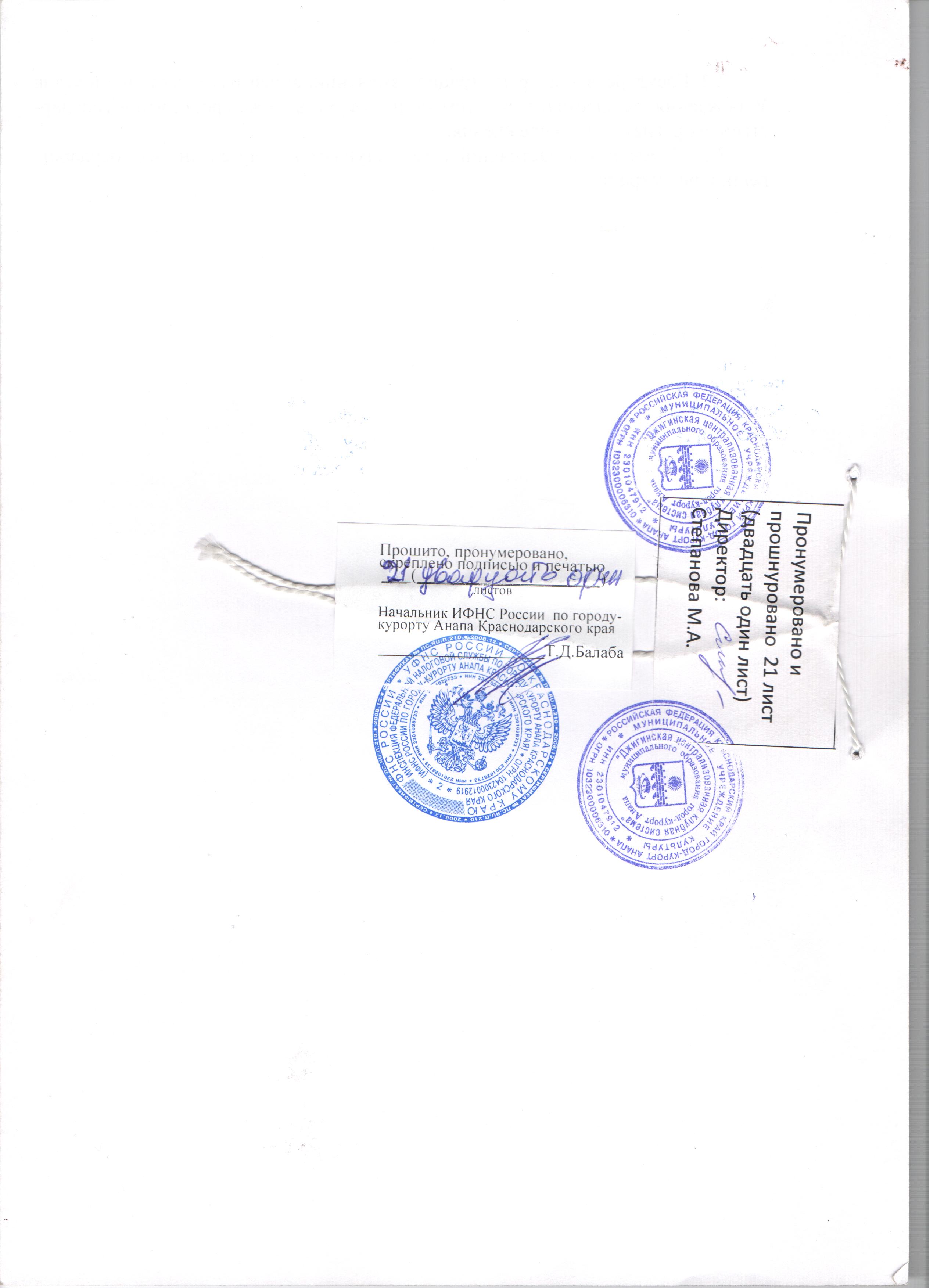 